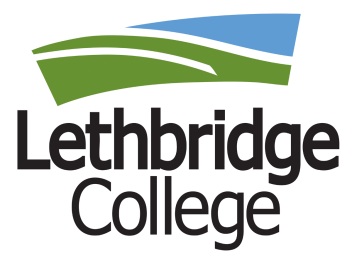 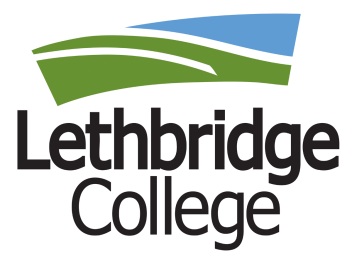 													2013/07/20Department Code:Department Code:Approver:Course Section ID:Course Section ID:    -     -        -     -     Term:Course Type:Course Type:(Check One)   - Non Credit      - Supplemental Credit(Check One)   - Non Credit      - Supplemental Credit(Check One)   - Non Credit      - Supplemental Credit(Check One)   - Non Credit      - Supplemental CreditLong Title: Long Title: (50 char max, including spaces)        (Will be abbeviated to 30 char, including spaces for Short Title)(50 char max, including spaces)        (Will be abbeviated to 30 char, including spaces for Short Title)(50 char max, including spaces)        (Will be abbeviated to 30 char, including spaces for Short Title)(50 char max, including spaces)        (Will be abbeviated to 30 char, including spaces for Short Title)Instructor ID:Instructor ID:Instructor Name: Hired Through:Workflow       If yes, add #;  Contract for Services        If yes, add companyWorkflow       If yes, add #;  Contract for Services        If yes, add companyWorkflow       If yes, add #;  Contract for Services        If yes, add companyWorkflow       If yes, add #;  Contract for Services        If yes, add companyWorkflow       If yes, add #;  Contract for Services        If yes, add companyInstruct Method: LECInstructional Hrs: Start Date  (YYYY/MM/DD):Start Date  (YYYY/MM/DD):Start Date  (YYYY/MM/DD):Start Date  (YYYY/MM/DD):Start Date  (YYYY/MM/DD):                               End Date (YYYY/MM/DD):                               End Date (YYYY/MM/DD):                               End Date (YYYY/MM/DD):                               End Date (YYYY/MM/DD):                               End Date (YYYY/MM/DD):Day 1:M T W R R F S U Start time:       End time:       Rm:      Day 2:M T W R R F S U Start time:       End time:       Rm:      Day 3:M T W R R F S U Start time:       End time:       Rm:                       Off Campus Location Code  (Use Main when course is held at Lethbridge College Campus)                 Off Campus Location Code  (Use Main when course is held at Lethbridge College Campus)                 Off Campus Location Code  (Use Main when course is held at Lethbridge College Campus)                 Off Campus Location Code  (Use Main when course is held at Lethbridge College Campus)                 Off Campus Location Code  (Use Main when course is held at Lethbridge College Campus)                 Off Campus Location Code  (Use Main when course is held at Lethbridge College Campus)                 Off Campus Location Code  (Use Main when course is held at Lethbridge College Campus)                 Off Campus Location Code  (Use Main when course is held at Lethbridge College Campus)                 Off Campus Location Code  (Use Main when course is held at Lethbridge College Campus)                 Off Campus Location Code  (Use Main when course is held at Lethbridge College Campus)                 Off Campus Location Code  (Use Main when course is held at Lethbridge College Campus)                 Off Campus Location Code  (Use Main when course is held at Lethbridge College Campus)# of Wks:Enrl  Max:       Enrl  Min:     Reg Alert 1:Reg Alert 2:Reg Alert 3:Reg Alert 4:Special Instructions:Printed Comments:               Publish on Web (Y/N):                    Publish on Web (Y/N):     Available for Instant Enrolment/Web Reg (Y/N):      GL Number + Object Code (15 digits):      GL Number + Object Code (15 digits):      GL Number + Object Code (15 digits):      GL Number + Object Code (15 digits):      GL Number + Object Code (15 digits):      Billing Method: STuition Rate Flag if Sponsored Section:   Tuition Rate Flag if Sponsored Section:   BA Initials if Sponsored Section:  ______BA Initials if Sponsored Section:  ______Tuition AR Code:       Tuition AR Type: FOther Fees A/R Code:      Other Fees A/R Code:      Other Fees A/R Type: FCourse Tuition Fee:   $      GST:   T=Taxable:     or     E=Exempt   Course Tuition Fee:   $      GST:   T=Taxable:     or     E=Exempt   Other Fees:  $      GST:   T=Taxable:       or     E=Exempt   Other Fees:  $      GST:   T=Taxable:       or     E=Exempt   Other Fees:  $      GST:   T=Taxable:       or     E=Exempt   Scheduling Office Use ONLY:Refund Cutoff Date:  SUB_AREA:  Entered in:Colleague _____        Enterprise  _____       Entered by:  ____        Date  _______Colleague _____        Enterprise  _____       Entered by:  ____        Date  _______